112年YONEX盃全國網球積分錦標賽(N-3)競賽規程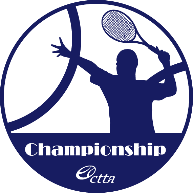 執行長：宋定聰 聯絡電話：02-2772-0298裁判長：王凌華 聯絡電話：0920-728-606目    的：配合政府推廣全民體育，發展網球運動，提供優秀球員比賽機會，相互琢磨球技，以增加比賽經驗，提昇技術水準，爭取國際成績，並憑以排定球員成績名次，作為選拔國家代表隊之依據。指導單位：教育部體育署、中華奧林匹克委員會、中華民國體育運動總會主辦單位：苗栗縣政府、中華民國網球協會協辦單位：苗栗縣體育會、苗栗縣體育會網球委員會、苗栗縣立體育場、鄭碧玉議員服務處贊助單位：優乃克股份有限公司 比賽日期：112年8月28日(星期一)至9月2日(星期六)止，共六天。比賽地點：苗栗縣立網球場(硬地)    地址: 360苗栗縣苗栗市和平路54號報名日期：即日起至8月13日(星期日)止。比賽項目：男子單、雙打賽，女子單、雙打賽。報名資格：年滿十三歲(99年8月27日以前出生)者之選手(包括外籍選手)。比賽用球：2023中華網協指定用球YONEX TR-CS3EX報名辦法：報名費:單打每人700元(本會會員600元)，雙打每組700元。本會會員係指已加入本會並繳交入會費及當年年費者。(如未參賽，所繳報名費用於扣除相關行政作業所需支出後退還餘款)。報名方式:需加入本會網路報名系統會員並完成登錄後始得報名，並請完成報名程序。※本會網路報名系統網址 http://ctta.dadada.com.tw/ctta/login.asp報名截止二天後於網站公佈接受名單，本會將依選手排名直接分配至會內、會外及會前賽；會外、會前賽的選手可於8月25日(五)13:00再次確認是否有選手退賽直接進入會內、會外賽選手報名後因故無法參賽者，應於會前賽(前三日) 8月25日(五)中午12：00前自行上網填寫退賽表單(Google表單)向本會申請退賽(無須醫生證明)，超過時間請假者，除因傷退賽者外（須有醫生證明），其他理由均不接受，並須補繳報名費(兩者皆需，凡有欠繳報名費者將禁賽6個月)；報名選手如有欠費，未於報名截止前繳清者，不予列入抽籤。※全國網球排名錦標賽請假表單連結https://forms.gle/3Vhp7DHYbsTRjGpH7特別事項：大會已為本活動投保公共意外責任險及運動員保險含死亡、傷殘及醫療給付，報名選手須確實斟酌個人健康狀況，經醫師確認適合參賽；若賽會期間因個人因素引發意外事故，大會除盡力協助外，不負任何法律責任。有關虛報年齡、冒名頂替參賽選手之懲處：本會基於信任選手並養成選手之榮譽感，故比賽時並未強制查驗選手身份及資格；若經查證屬實確定係虛報年齡、冒名頂替者，已賽完之成績取消並處以禁賽一年之處分。抽籤時間：會內賽：會內賽前一日中午12:00，於賽會現場抽籤。男女單打會前賽：簽到時間截止，立即現場抽籤安排賽程男女單打會外賽：於會前賽結束後現場抽籤。男女雙打截止時間：各在男、女單打會內賽前一天中午12點前於比賽現場簽到比賽辦法外卡申請連結：https://forms.gle/Mf2DdZKpHdQmLA2u5會前賽：單打報名人數超過會外賽名額時，舉行會前賽，男子32籤、女子16籤。雙打比賽不舉行會前賽。男子分為八區、女子分為四區，每區置種子球員2名，各區第一名進入會外賽。    種子球員依排名次序決定之。      4.男子8月28日上午8:30開始簽到，9:00截止；5.女子8月29日上午09:30開始簽到，10:00截止。※ 報名未被接受之選手，可在該組比賽前30分鐘向裁判長登記候補，如有選手未依
規定簽到，將依有報名選手遞補順位(排名相同進行順位抽籤)。※ 本會賦予，會前賽男子單打2張外卡，女子單打2張外卡。會外賽：單打賽：男子32籤，女子16籤。接受報名男子排名前25名起後22人、女子排名前13名起後11名，直接進入會外賽。由會外資格賽取男子八名、女子四名進入會內賽。男子賽程表分為八區，女子賽程表分為四區，每區置種子2人，種子球員依排名次序編配，各區取一名進入會內賽。      ※本會賦予，會外賽男子單打4張外卡，女子單打2張外卡。      2. 雙打賽：男子16籤，女子8籤。由會外資格賽取男子四組、女子二組進入會內賽。男子賽程表分為四區，女子賽程表分為二區，每區置種子2人，種子球員依排名次序編配，各區取一名進入會內賽。會內賽：單打賽：男子32籤，女子16籤。報名排名男子前22至24名、女子前11至12名，直接進會內賽。由會外賽取男子8名、女子4名進入會內賽。種子球員依最新排名次序錄取。※本會賦予，會內賽男子單打4張外卡，女子單打2張外卡。雙打賽：本會賦予，會內賽男子雙打2張外卡，女雙打1張外卡。男子16籤，女子8籤。雙打組數選取的優先排列順序依下列方法產生：A. 具有雙打排名與有雙打排名搭配，比較最新排名之和。B. 具有雙打排名與無雙打排名，但為本此單打會內賽球員搭配：    a. 比較最新雙打排名    b. 比較最新單打排名    c. 抽籤決定名次C. 具有雙打排名與無雙打排名，但非本此單打會內賽球員搭配：    a. 比較最新雙打排名    b. 比較最新單打排名    c. 抽籤決定名次D. 兩人均無雙打排名，但均為本次單打會內賽球員搭配，抽籤決定名次。E. 無雙打排名，但為本次單打會內賽球員與無雙打排名，又非本次單打會內賽球員搭配，抽籤決定名次。F. 兩人均無雙打排名又非本此單打會內賽球員搭配，抽籤決定名次。以兩人依上述排定名次後，男子前12組，女子前6組，直接進入會內賽。比賽規則：依國際網球總會公布之最新網球規則，並由本會公佈之中文翻譯本。中華民國網球協會球員行為準則。單打會前賽、會外賽，雙打會外賽採3盤2勝四局制，前二盤四平時決勝局制(7分)，第三盤採最終盤勝負決勝局制(10分)；會內賽採3盤2勝6局制及7分決勝局淘汰賽，雙打賽前兩盤採決勝點制(No-Ad)，第三盤採勝負決勝盤(10分制)。會內賽準決賽起設主審。除準決賽起依規定換球外，其餘各賽次使用3個球，直到決勝盤再予換新球。(雙打賽不換球)裁判長得視實際狀況並經執行長同意後修正比賽制度。獎勵：獎品:男女各組前三名獎狀:男女各組前三名積分:比賽排名計分標準如下： ※加分辦法：國際比賽所得分數換算後加入國內排名積分，其換算方式如下：男子  ATP分數 ×30女子  WTA分數 ×20獲得外卡球員，須勝一場才可得分計算分數。出國比賽選手未取得世界排名以前，需將賽程表、成績證明帶回，以憑計算分數。排名方式：排名積分保持十二個月為準，每月5日前公佈最新排名。如有跨月比賽，以比賽結束之週計算所得之分。球員若積分相同，名次並列之。幸運失敗者(LUCKY  LOSER)之規定：凡於會前賽或會外賽最後一輪失敗者，皆可於會外或會內賽第一回合開賽前半小時親自向裁判長登記。裁判長依實際狀況篩選遞補選手。遞補之順序: 先將具有排名者為一組抽出順位再把剩餘無排名者為一組抽出順依幸運失敗者名額依序遞補其他依據性別平等教育法第21條、性騷擾防治法第13條及性別工作平等法第13條規定，工作人員或參賽者若於活動期間遭受到性騷擾可向本會出申訴，性騷擾之申訴得以言詞或書面提出，若以言詞為申訴者，應作成紀錄，經向申訴人朗讀或使閱覽，確認其內容無誤後，由其簽名或蓋章，且申訴文件缺漏未補正者，應給予14日補正期間。申訴電話：02-2772-0298申訴傳真：02-2771-1696申訴信箱：ctta.ctta@msa.hinet.net遭受性騷擾申訴時應載明下列事項：申訴人姓名、住居所、聯絡電話、申訴日期。有代理人者，應檢附委任書，並載明其姓名、住居所、聯絡電話。申訴之事實及內容。運動禁藥管制注意事項及相關規定:依據「國家運動禁藥管制規則（NADR）」，參與協會辦理賽事之選手屬於國家級運動員，皆可能接受藥檢。依據「治療用途豁免國際標準（ISTUE）」，國家級運動員因治療用途欲使用禁用物質或方法前，應向「財團法人中華運動禁藥防制基金會」提出「治療用途豁免（TUE）」申請，取得核可後方可使用。使用「隨時禁用（賽內與賽外）物質或方法（S1~S5、M1~M3、P1）」：無論是否參賽，應儘速提出申請。尚未申請者，應於申請截止日期前提出。賽內期 〔指運動員表定參賽之前一日的午夜前（23:59）起算直到比賽與檢體採集流程結束為止〕使用「限賽內禁用物質（S6~S9、P1）」：應於申請截止日期前提出。符合特殊情況時（如：緊急醫療等）得於使用後提出回溯性TUE申請或申請截止日期後提出申請，詳見下方「運動員治療用途豁免須知」。本次賽事TUE申請截止日期為112年7月28日。運動禁藥相關內容：禁用清單治療用途豁免申請運動員治療用途豁免須知採樣流程 其他藥管規定)賽事期間，本競賽規程未盡事宜處，裁判長得經執行長同意後議決之。本競賽規程經教育部體育署112年7月13日臺教體署競(三)字第1120027210號函備查實施，修正時亦同。男   子冠軍亞軍S.FQ.F2R1RQ2Q1PQ3PQ2PQ1單打(會內32籤)11085552814864321雙打(會內16籤)85552814---642---21女   子冠軍亞軍S.FQ.F1RQ2Q1PQ2PQ1單打(會內16籤)8555281484221雙打(會內8籤)552814---8221---賽事如遇不可抗拒因素至多得延賽一次，如延賽後尚無法如期舉行完畢，將沒收比賽，已完成的賽程算到晉級該輪積分，未完成的賽程則以該輪的積分計算(獎金發法分配相同)。(如有特殊狀況將以專案處理)賽事如遇不可抗拒因素至多得延賽一次，如延賽後尚無法如期舉行完畢，將沒收比賽，已完成的賽程算到晉級該輪積分，未完成的賽程則以該輪的積分計算(獎金發法分配相同)。(如有特殊狀況將以專案處理)賽事如遇不可抗拒因素至多得延賽一次，如延賽後尚無法如期舉行完畢，將沒收比賽，已完成的賽程算到晉級該輪積分，未完成的賽程則以該輪的積分計算(獎金發法分配相同)。(如有特殊狀況將以專案處理)賽事如遇不可抗拒因素至多得延賽一次，如延賽後尚無法如期舉行完畢，將沒收比賽，已完成的賽程算到晉級該輪積分，未完成的賽程則以該輪的積分計算(獎金發法分配相同)。(如有特殊狀況將以專案處理)賽事如遇不可抗拒因素至多得延賽一次，如延賽後尚無法如期舉行完畢，將沒收比賽，已完成的賽程算到晉級該輪積分，未完成的賽程則以該輪的積分計算(獎金發法分配相同)。(如有特殊狀況將以專案處理)賽事如遇不可抗拒因素至多得延賽一次，如延賽後尚無法如期舉行完畢，將沒收比賽，已完成的賽程算到晉級該輪積分，未完成的賽程則以該輪的積分計算(獎金發法分配相同)。(如有特殊狀況將以專案處理)賽事如遇不可抗拒因素至多得延賽一次，如延賽後尚無法如期舉行完畢，將沒收比賽，已完成的賽程算到晉級該輪積分，未完成的賽程則以該輪的積分計算(獎金發法分配相同)。(如有特殊狀況將以專案處理)賽事如遇不可抗拒因素至多得延賽一次，如延賽後尚無法如期舉行完畢，將沒收比賽，已完成的賽程算到晉級該輪積分，未完成的賽程則以該輪的積分計算(獎金發法分配相同)。(如有特殊狀況將以專案處理)賽事如遇不可抗拒因素至多得延賽一次，如延賽後尚無法如期舉行完畢，將沒收比賽，已完成的賽程算到晉級該輪積分，未完成的賽程則以該輪的積分計算(獎金發法分配相同)。(如有特殊狀況將以專案處理)賽事如遇不可抗拒因素至多得延賽一次，如延賽後尚無法如期舉行完畢，將沒收比賽，已完成的賽程算到晉級該輪積分，未完成的賽程則以該輪的積分計算(獎金發法分配相同)。(如有特殊狀況將以專案處理)賽事如遇不可抗拒因素至多得延賽一次，如延賽後尚無法如期舉行完畢，將沒收比賽，已完成的賽程算到晉級該輪積分，未完成的賽程則以該輪的積分計算(獎金發法分配相同)。(如有特殊狀況將以專案處理)賽事如遇不可抗拒因素至多得延賽一次，如延賽後尚無法如期舉行完畢，將沒收比賽，已完成的賽程算到晉級該輪積分，未完成的賽程則以該輪的積分計算(獎金發法分配相同)。(如有特殊狀況將以專案處理)